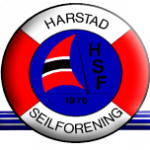 Skippers rapport – Harstad SeilforeningNavn på båt:Passeringstid valgt passeringspunkt:Båt før:Båt etter:Ankomsttid mål:Båt før:Båt etter:Merknader: